Faculty of ScienceUniversity of South Bohemia in České Budějovice, Czech RepublicAcademic policies and regulations in doctoral studiesGeneral information. Faculty of Science is a part of the University of South Bohemia in České Budějovice. The Faculty is an exciting, active school which provides education and excellent research environment in a number of areas of modern biology, biochemistry and biophysics. It offers 9 study programmes of doctoral studies. The goal of doctoral study is the education for highly qualified scientific and research work. The main duty of Ph.D. students is seen in an individual work on their thesis. During the study programme which lasts 4 years, students enlarge their knowledge in a specific field of study. They attend recommended lectures and courses and they are also involved in teaching undergraduate students.  Each year the students have to give a seminar or talk focused on the methodology (first year) and the results of own experimental work. The students are expected to present their results on international conference(s) and to stay at a recognized foreign institutions. The study is completed by passing the final examinations and by the defence of the student’s doctoral thesis. It is desirable that the thesis comprises of published and accepted papers in recognized international journals. The student is supervised by a thesis advisor, who is responsible for appropriate scientific content of the work. The title Doctor of Philosophy (Ph.D.) in a given area of specialization is awarded to successful graduates.Study programmes involve Biochemistry, Biophysics, Biology of Ecosystems and Ecology, Botany, Entomology, Limnology, Integrative Biology (with five research specialisations), Parasitology, and Zoology. Requirements. Citizen of any country is eligible for enrolment if he/she has finished master’s degree in a related field, meets the requirements for the selected area of specialisation, and is able to meet the financial obligations related to the studies – namely tuition fees and residency requirements in the Czech Republic. It is expected that the applicant already has found a local staff member who is willing and capable to be his/her  thesis advisor (do not apply without agreement of an academician from the Faculty of Science USB or from the co-operating institution) . The application form is attached below.Financial rules and stay in the Czech Republic. Throughout the study the students must conform to the rules for residency of foreigners in the Czech Republic. Foreign students should meet the health standards which are required for all foreign nationals living in the Czech Republic. Czech side reserves the right to examine the health conditions of an applicant. Student is obliged to have  medical insurance for the duration of  his/her  stay in the Czech Republic. All medical expenses are paid by the student or by using his/her insurance.Fees. Study in Czech language is free of any fee, but foreign students must pass an exam concerning their command of the Czech language. The annual composite fees (covering tuition, examinations, assessment, graduation) which applies to the study conducted in English is currently approx. 120 Euro. This fee is due within 90 days of enrollment.Application fee: EURO 20Account number: 104725778 / 0300SWIFT: CEKOCZPPIBAN: CZ2003000000000104725778 (without spaces, copy it meticulously)reference number: 6020106specific symbol: date of birth (year/month/day)bank name and address: Československá obchodní banka, a.s.Radlická 150PrahaCzech RepublicKindly notify the department of student affairs of the Faculty of Science (e-mailaddress studijni@prf.jcu.cz) about sending the application fee so the economic department can identify your payment. Additional information to accompany graduate application formWhen to applyDeadline for the following academic year is the mid of May; deadline for the additional winter term admission exam is start of January (for precise deadlines in a particular academic year please visit our faculty web page). Foreign applicants may complete the admission exam by teleconferencing (Skype). Completing the application formIt is requested that the applicants fill the form as completely as possible and feel free to attach any additional information they consider appropriate.Personal information: The Faculty welcomes applications from disabled students and is willing to help in whatever way is necessary. To do so, we, however, need a complete disclosure of your disability. This will not affect judgements concerning your academic suitability for the programme and will be treated confidentially (as is the whole information provided by you in the forms).Addresses: Please give the address(es) to which you wish any correspondence to be sent. E-mail correspondence is preferred. Proposed date of entry: Please, keep in mind the time needed for the visa arrangement and your previous study validationReferences: Persons providing references are expected to be academicians who are familiar with your undergraduate/postgraduate studies. You may suggest your adviser of previous studies or your academic tutor.Criminal convictions: You are requested to state whether or not you have any criminal convictions for which you received a fine (except minor driving offences) or were imprisoned. Transcripts: Notarized Czech or English translations of the documentation of your previous Bachelor and Master university studies. Course work including credit hours (Diploma supplement or transcript of records) are to be attached to the application form. Do not enclose originals. Documents from countries which have a bilateral agreement with the Czech Republic do not have to be legalized. Documents from states which are party to the Hague Convention (regarding Apostille‘s) must be attached with an Apostille Certificate. Documents from other countries require so-called Super Legalisation. Guideline How to prove your prior education can be found on the university web page https://www.jcu.cz/study-at-usb/degree-students/study-programmes-in-foreign-languages-1/how-do-you-prove-your-education-so-that-you-can-be-admitted-to-the-university-of-south-bohemia-in-ceske-budejoviceInformation (regarding individual contract and agreements) regarding types of legalisation may be obtained abroad at Czech consular offices.Return of completed forms:Application must be sent by post as hard copies to the Department of Student Affairs, Faculty of Science, University of South Bohemia, Branisovska 1760, 370 05 Ceske Budejovice, Czech Republic. Application must be sent as original forms, including the applicant´s recent photo attached on the first page, and signed on the last page. Please send it electronically as well to not miss the deadline. The receipt of the application will be acknowledged within two weeks.Decisions: Official University decision will be conveyed to candidate within eight weeks after the admission exam and after obtaining all information/documents requested. Form of application for admission as graduate studentInstructions for applicantsThis form should be completed on screen, printed and returned to the Department of Student Affairs; or printed, completed by hand (please print) and returned to the Faculty Office. Please complete each section as it appears.Personal informationResearch degreeNote: You can study in a Czech study program if your knowledge of the Czech language is certified to be on the B2 levelAll applicantsEducation and qualificationsPlease list details of previous university degrees (five-year university study, consisting of  e.g. three year bachelor and two year master programmes) you currently hold, or expect to hold by the date of entry: Note: Copies of official transcripts must be supplied, either with this application or forwarded as soon as is practicable. It is not possible to start a doctoral study before your previous university degree is recognized as being equivalent to a master degree in the Czech republic (please see the link below). https://www.jcu.cz/photos/annexe-excerpt-from-the-usb-rector2019s-ordinance-r-450.pdfProfessional qualificationsPlease list details of any professional qualifications and state how each was obtained (e.g. by examination, by exemption, through a degree etc.) Note: Copies of the official record of the qualifying award must be supplied with this application form.English language proficiencyIf not, please give details of English language qualifications you hold:Employment and experiencePlease give details of your employment to date (starting with your current or most recent employment, including any other experience relevant to the course for which you are applying). When particularly relevant you may wish to give further details of your employment to date in the personal statement (below).Financial supportPlease state the source from which you hope to receive support (e.g. your country Government Research Council, a salary from your supervisor' project, self-funded etc.)FOREIGN STUDENTS WILL BE REQUIRED TO PRODUCE EVIDENCE THAT THEY HAVE ADEQUATE FINANCIAL PROVISION FOR THEIR MAINTENANCE AND PAYMENT OF FEES. REGISTRATION CANNOT TAKE PLACE UNTIL FEES HAVE BEEN PAID.Personal statementPlease use this section to explain why you want to join the programme for which you are applying, including details of your interest in the subject and any relevant experience or voluntary work. Enter your personal statement here:(Note: Please add additional sheet if necessary)ReferencesPlease provide details of two academic referencesNote: Signed reports of the two referees must be supplied with this application form.Criminal ConvictionsIf 'Yes', please give details:DeclarationI confirm that the information given on this form is true, complete and accurate and no information requested or other relevant information has been omitted. I have read and complied with the instructions for the completion of the application form. I accept that if any information is inaccurate or has been omitted, the University reserves the right to cancel my application and I shall have no claim against the University in relation thereto.If offered a place in due programme I understand that, in accepting, I agree to abide by the rules and regulations of the University. By signing the application form I confirm my agreements to this.	…………………………………	…………………………………	Place and date	Full name and signatureInstructions:A:	Please return this form to:	Department of Student Affairs	Faculty of ScienceUniversity of South Bohemia Branišovská Street 1760CZ-370 05 České Budějovice				Czech RepublicB:	to check/uncheck any square double click on it and choose checked/unchecked in menui Choose any that apply:       Dyslexia	Blind/partially sighted	Wheelchair user/mobility difficulties	Personal care support	Mental health difficulties	An unseen disability (e.g. diabetes, epilepsy)ii Choose one of these:	Applied Physics	Biochemistry	Biophysics	Biology of Ecosystems and Ecology	Botany	Entomology	Limnology	Parasitology		Zoology	Integrative Biology – research interest focused on: 	 Molecular and Cell Biology							 Molecular Evolutionary Biology and Genetics							 Animal Physiology and Developmental Biology							 Plant Molecular Biology and Physiology							 Infectious Biology and ImmunologyMailing Address: Faculty of ScienceUniversity of South Bohemia Branišovská 1760CZ-370 05 České Budějovice				Czech RepublicFaculty web-site: www.prf.jcu.czTelefon: +420 387 776 201Fax:  +420 387 776 226E-mail: sekret-fpr@prf.jcu.czVice-Dean for Ph.D. studies: 	Doc. RNDr. Marie Šmilauerová, PhD.,  e-mail: majka@prf.jcu.cz Dean:  prof. Ing. Hana Šantrůčková, CSc. tel. ++420- 38777 6200 e-mail: dekan-fpr@prf.jcu.czLast updated: February 2021Ph.D. programmeCo-operating institutionsApplied PhysicsBotanyInstitute of Botany AS CRZoologyBiology Centre of AS CREntomologyBiology Centre of AS CREcosystem Biology and EcologyBiology Centre of AS CRLimnologyBiology Centre of AS CR, Institute of Microbiology AS CRIntegrative biology  Biology Centre of AS CR, Institute of Microbiology AS CRParasitologyBiology Centre of AS CRBiophysicsBiology Centre of AS CR, Institute of Microbiology AS CR Biochemistry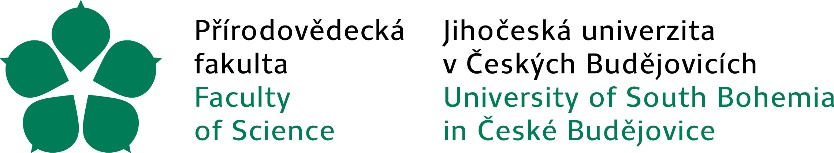 PleaseattachphotoSurname or family namePrevious family name (if applicable)Other namesOffical name according to the passport (will be written in the Decision of the Dean on admission)  Title (e.g. Mr., Ms., Dr. etc)NationalityCountry of domicileDisabilityDate and place of birth (Day/Month/Year)Please do not forget place of birth which will be stated on your Diploma after successful completion of your study. SexMale   FemaleMale   FemaleMale   FemaleAddress (for correspondence)TownPostcode/zip codeCountryPassport number/valid toTelephoneEmailDates available at this addresstoPermanent address (if different)TownPostcode/zip codeCountryFaxTelephoneEmailDates available at this addresstoPresent appointment (start date, institution)Ph.D. Programme applied for iiStudy in Czech/English programSupervisor / local stuff member who is willing and capable to be your thesis advisorProposed date of entry:12Degree titleClass/division/grade of awardUniversity/collegeDates attendedMajor subjectsMinor subjectsDate awarded/
to be awarded12Qualification ObtainedAwarding InstituteDate awarded/
to be awardedIs your first language English?Yes   No12PositionNature of workEmployerDates of employment12Referee namePosition/relationshipAddressDo you have any criminal conviction?Yes   No